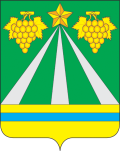 АДМИНИСТРАЦИЯ МУНИЦИПАЛЬНОГО ОБРАЗОВАНИЯКРЫМСКИЙ РАЙОНПОСТАНОВЛЕНИЕот 10.08.2021 г.                                                                                                                            № 2341город КрымскОб утверждении проекта межевания территории для размещения квартиры № 1 в жилом доме, расположенном по адресу: Крымский район, хутор Садовый, улица Советская, дом 2В соответствии со статьями 42, 46  Градостроительного кодекса Российской Федерации, Федеральным законом от 6 октября 2003 года № 131-ФЗ «Об общих принципах организации местного самоуправления в Российской Федерации», постановлением администрации муниципального образования Крымский район от 16 июня 2021 года № 1609 «О назначении и проведении публичных слушаний по проекту межевания территории для размещения квартиры № 1 в жилом доме, расположенном по адресу: Крымский район, хутор Садовый, улица Советская, дом 2», уставом муниципального образования Крымский район, учитывая результаты публичных слушаний от 26 июля 2021 года, п о с т а н о в л я ю:1. Утвердить проект межевания территории для размещения квартиры № 1 в жилом доме, расположенном по адресу: Крымский район, хутор Садовый, улица Советская, дом 2. 2. Отделу по взаимодействию со СМИ администрации муниципального образования Крымский район (Безовчук) разместить настоящее постановление на официальном сайте администрации муниципального образования Крымский район в сети Интернет и обеспечить опубликование настоящего постановления в газете «Призыв». 3. Контроль за выполнением настоящего постановления возложить на заместителя главы муниципального образования Крымский район С.В.Леготину.4. Постановление вступает в силу со дня подписания.Заместитель главы муниципальногообразования Крымский район                                                               С.В.Леготина	